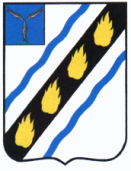   АДМИНИСТРАЦИЯМЕЧЕТНЕНСКОГО МУНИЦИПАЛЬНОГО ОБРАЗОВАНИЯ СОВЕТСКОГО МУНИЦИПАЛЬНОГО РАЙОНА САРАТОВСКОЙ ОБЛАСТИРАСПОРЯЖЕНИЕот 28.06.2022   № 16-р								с. МечетноеОб утверждении отчета об исполнении бюджетаМечетненского муниципального образования за 1 квартал 2022 годаВо исполнения Решения Совета Депутатов Мечетненского муниципального образования «Об утверждении положения о бюджетном процессе в Мечетненском муниципальном образовании»:          1. Утвердить отчет об исполнении местного бюджета за 1 квартал 2022 года согласно приложению.           2. Опубликовать сведения об исполнении местного бюджета за 1 квартал 2022 года.           3. Направить сведения об исполнении местного бюджета   за 1 квартал 2022 года в Совет Депутатов Мечетненского муниципального образования.И.о. главы Мечетненскогомуниципального образования 				                    И.И. ЛеоноваОТЧЕТ ОБ ИСПОЛНЕНИИ БЮДЖЕТАОТЧЕТ ОБ ИСПОЛНЕНИИ БЮДЖЕТАОТЧЕТ ОБ ИСПОЛНЕНИИ БЮДЖЕТАОТЧЕТ ОБ ИСПОЛНЕНИИ БЮДЖЕТАОТЧЕТ ОБ ИСПОЛНЕНИИ БЮДЖЕТАКОДЫФорма по ОКУД0503117на  1 апреля 2022 г.на  1 апреля 2022 г.на  1 апреля 2022 г.на  1 апреля 2022 г.Дата01.04.2022по ОКПОГлава по БКНаименование публично-правового образованияБюджет Мечетненского муниципального образования Советского муниципального района Бюджет Мечетненского муниципального образования Советского муниципального района Бюджет Мечетненского муниципального образования Советского муниципального района по ОКТМОПериодичность: месячная, квартальная, годоваяЕдиница измерения: руб3831. Доходы бюджета1. Доходы бюджета1. Доходы бюджета1. Доходы бюджетаНаименование показателяКод строкиКод дохода по бюджетной классификацииУтвержденные бюджетные назначенияИсполненоНеисполненные назначения123456Доходы бюджета - всего010х8 741 200,001 018 185,167 723 014,84     в том числе:Федеральное казначейство010100.0.00.00000.00.0000.000533 500,00138 771,24394 728,76НАЛОГОВЫЕ И НЕНАЛОГОВЫЕ ДОХОДЫ010100.1.00.00000.00.0000.000533 500,00138 771,24394 728,76НАЛОГИ НА ТОВАРЫ (РАБОТЫ, УСЛУГИ), РЕАЛИЗУЕМЫЕ НА ТЕРРИТОРИИ РОССИЙСКОЙ ФЕДЕРАЦИИ010100.1.03.00000.00.0000.000533 500,00138 771,24394 728,76Акцизы по подакцизным товарам (продукции), производимым на территории Российской Федерации010100.1.03.02000.01.0000.110533 500,00138 771,24394 728,76Доходы от уплаты акцизов на дизельное топливо, подлежащие распределению между бюджетами субъектов Российской Федерации и местными бюджетами с учетом установленных дифференцированных нормативов отчислений в местные бюджеты010100.1.03.02230.01.0000.110237 872,0066 645,55171 226,45Доходы от уплаты акцизов на дизельное топливо, подлежащие распределению между бюджетами субъектов Российской Федерации и местными бюджетами с учетом установленных дифференцированных нормативов отчислений в местные бюджеты (по нормативам, установленным федеральным законом о федеральном бюджете в целях формирования дорожных фондов субъектов Российской Федерации)010100.1.03.02231.01.0000.110237 872,0066 645,55171 226,45Доходы от уплаты акцизов на моторные масла для дизельных и (или) карбюраторных (инжекторных) двигателей, подлежащие распределению между бюджетами субъектов Российской Федерации и местными бюджетами с учетом установленных дифференцированных нормативов отчислений в местные бюджеты010100.1.03.02240.01.0000.1102 736,00427,042 308,96Доходы от уплаты акцизов на моторные масла для дизельных и (или) карбюраторных (инжекторных) двигателей, подлежащие распределению между бюджетами субъектов Российской Федерации и местными бюджетами с учетом установленных дифференцированных нормативов отчислений в местные бюджеты (по нормативам, установленным федеральным законом о федеральном бюджете в целях формирования дорожных фондов субъектов Российской Федерации)010100.1.03.02241.01.0000.1102 736,00427,042 308,96Доходы от уплаты акцизов на автомобильный бензин, подлежащие распределению между бюджетами субъектов Российской Федерации и местными бюджетами с учетом установленных дифференцированных нормативов отчислений в местные бюджеты010100.1.03.02250.01.0000.110342 232,0080 640,01261 591,99Доходы от уплаты акцизов на автомобильный бензин, подлежащие распределению между бюджетами субъектов Российской Федерации и местными бюджетами с учетом установленных дифференцированных нормативов отчислений в местные бюджеты (по нормативам, установленным федеральным законом о федеральном бюджете в целях формирования дорожных фондов субъектов Российской Федерации)010100.1.03.02251.01.0000.110342 232,0080 640,01261 591,99Доходы от уплаты акцизов на прямогонный бензин, подлежащие распределению между бюджетами субъектов Российской Федерации и местными бюджетами с учетом установленных дифференцированных нормативов отчислений в местные бюджеты010100.1.03.02260.01.0000.110-49 340,00-8 941,36-40 398,64Доходы от уплаты акцизов на прямогонный бензин, подлежащие распределению между бюджетами субъектов Российской Федерации и местными бюджетами с учетом установленных дифференцированных нормативов отчислений в местные бюджеты (по нормативам, установленным федеральным законом о федеральном бюджете в целях формирования дорожных фондов субъектов Российской Федерации)010100.1.03.02261.01.0000.110-49 340,00-8 941,36-40 398,64Федеральная налоговая служба010182.0.00.00000.00.0000.0004 292 000,00826 808,423 465 191,58НАЛОГОВЫЕ И НЕНАЛОГОВЫЕ ДОХОДЫ010182.1.00.00000.00.0000.0004 292 000,00826 808,423 465 191,58НАЛОГИ НА ПРИБЫЛЬ, ДОХОДЫ010182.1.01.00000.00.0000.0003 028 000,00662 708,252 365 291,75Налог на доходы физических лиц010182.1.01.02000.01.0000.1103 028 000,00662 708,252 365 291,75Налог на доходы физических лиц с доходов, источником которых является налоговый агент, за исключением доходов, в отношении которых исчисление и уплата налога осуществляются в соответствии со статьями 227, 227.1 и 228 Налогового кодекса Российской Федерации010182.1.01.02010.01.0000.1103 026 775,00661 269,352 365 505,65Налог на доходы физических лиц с доходов, полученных от осуществления деятельности физическими лицами, зарегистрированными в качестве индивидуальных предпринимателей, нотариусов, занимающихся частной практикой, адвокатов, учредивших адвокатские кабинеты, и других лиц, занимающихся частной практикой в соответствии со статьей 227 Налогового кодекса Российской Федерации010182.1.01.02020.01.0000.110777,0054,87722,13Налог на доходы физических лиц с доходов, полученных физическими лицами в соответствии со статьей 228 Налогового кодекса Российской Федерации010182.1.01.02030.01.0000.110448,001 384,03-936,03НАЛОГИ НА ИМУЩЕСТВО010182.1.06.00000.00.0000.0001 264 000,00164 100,171 099 899,83Налог на имущество физических лиц010182.1.06.01000.00.0000.110192 000,008 947,22183 052,78Налог на имущество физических лиц, взимаемый по ставкам, применяемым к объектам налогообложения, расположенным в границах сельских поселений010182.1.06.01030.10.0000.110192 000,008 947,22183 052,78Земельный налог010182.1.06.06000.00.0000.1101 072 000,00155 152,95916 847,05Земельный налог с организаций010182.1.06.06030.00.0000.110481 000,00142 770,95338 229,05Земельный налог с организаций, обладающих земельным участком, расположенным в границах сельских поселений010182.1.06.06033.10.0000.110481 000,00142 770,95338 229,05Земельный налог с физических лиц010182.1.06.06040.00.0000.110591 000,0012 382,00578 618,00Земельный налог с физических лиц, обладающих земельным участком, расположенным в границах сельских поселений010182.1.06.06043.10.0000.110591 000,0012 382,00578 618,00Администрация Мечетненского муниципального образования  Советского муниципального района Саратовской области010308.0.00.00000.00.0000.0003 915 700,0052 605,503 863 094,50НАЛОГОВЫЕ И НЕНАЛОГОВЫЕ ДОХОДЫ010308.1.00.00000.00.0000.00040 000,0019 203,7020 796,30ДОХОДЫ ОТ ИСПОЛЬЗОВАНИЯ ИМУЩЕСТВА, НАХОДЯЩЕГОСЯ В ГОСУДАРСТВЕННОЙ И МУНИЦИПАЛЬНОЙ СОБСТВЕННОСТИ010308.1.11.00000.00.0000.00035 000,0019 203,7015 796,30Прочие доходы от использования имущества и прав, находящихся в государственной и муниципальной собственности (за исключением имущества бюджетных и автономных учреждений, а также имущества государственных и муниципальных унитарных предприятий, в том числе казенных)010308.1.11.09000.00.0000.12035 000,0019 203,7015 796,30Прочие поступления от использования имущества, находящегося в государственной и муниципальной собственности (за исключением имущества бюджетных и автономных учреждений, а также имущества государственных и муниципальных унитарных предприятий, в том числе казенных)010308.1.11.09040.00.0000.12035 000,0019 203,7015 796,30Прочие поступления от использования имущества, находящегося в собственности сельских поселений (за исключением имущества муниципальных бюджетных и автономных учреждений, а также имущества муниципальных унитарных предприятий, в том числе казенных)010308.1.11.09045.10.0000.12035 000,0019 203,7015 796,30ШТРАФЫ, САНКЦИИ, ВОЗМЕЩЕНИЕ УЩЕРБА010308.1.16.00000.00.0000.0005 000,005 000,00Штрафы, неустойки, пени, уплаченные в соответствии с законом или договором в случае неисполнения или ненадлежащего исполнения обязательств перед государственным (муниципальным) органом, органом управления государственным внебюджетным фондом, казенным учреждением, Центральным банком Российской Федерации, иной организацией, действующей от имени Российской Федерации010308.1.16.07000.00.0000.1405 000,005 000,00Иные штрафы, неустойки, пени, уплаченные в соответствии с законом или договором в случае неисполнения или ненадлежащего исполнения обязательств перед государственным (муниципальным) органом, казенным учреждением, Центральным банком Российской Федерации, государственной корпорацией010308.1.16.07090.00.0000.1405 000,005 000,00Иные штрафы, неустойки, пени, уплаченные в соответствии с законом или договором в случае неисполнения или ненадлежащего исполнения обязательств перед муниципальным органом, (муниципальным казенным учреждением) сельского поселения010308.1.16.07090.10.0000.1405 000,005 000,00БЕЗВОЗМЕЗДНЫЕ ПОСТУПЛЕНИЯ010308.2.00.00000.00.0000.0003 875 700,0033 401,803 842 298,20БЕЗВОЗМЕЗДНЫЕ ПОСТУПЛЕНИЯ ОТ ДРУГИХ БЮДЖЕТОВ БЮДЖЕТНОЙ СИСТЕМЫ РОССИЙСКОЙ ФЕДЕРАЦИИ010308.2.02.00000.00.0000.0003 875 700,0033 401,803 842 298,20Дотации бюджетам бюджетной системы Российской Федерации010308.2.02.10000.00.0000.15068 000,0017 001,0050 999,00Дотации на выравнивание бюджетной обеспеченности из бюджетов муниципальных районов, городских округов с внутригородским делением010308.2.02.16001.00.0000.15068 000,0017 001,0050 999,00Дотации бюджетам сельских поселений на выравнивание бюджетной обеспеченности из бюджетов муниципальных районов010308.2.02.16001.10.0000.15068 000,0017 001,0050 999,00Субсидии бюджетам бюджетной системы Российской Федерации (межбюджетные субсидии)010308.2.02.20000.00.0000.1503 708 000,003 708 000,00Прочие субсидии010308.2.02.29999.00.0000.1503 708 000,003 708 000,00Прочие субсидии бюджетам сельских поселений010308.2.02.29999.10.0000.1503 708 000,003 708 000,00Субвенции бюджетам бюджетной системы Российской Федерации010308.2.02.30000.00.0000.15099 700,0016 400,8083 299,20Субвенции бюджетам на осуществление первичного воинского учета органами местного самоуправления поселений, муниципальных и городских округов010308.2.02.35118.00.0000.15099 700,0016 400,8083 299,20Субвенции бюджетам сельских поселений на осуществление первичного воинского учета органами местного самоуправления поселений, муниципальных и городских округов010308.2.02.35118.10.0000.15099 700,0016 400,8083 299,202. Расходы бюджета2. Расходы бюджета2. Расходы бюджета2. Расходы бюджета2. Расходы бюджета2. Расходы бюджета2. Расходы бюджета2. Расходы бюджета2. Расходы бюджета2. Расходы бюджета2. Расходы бюджета2. Расходы бюджетаНаименование показателяКод строкиКод расхода по бюджетной классификацииУтвержденные бюджетные назначенияИсполненоНеисполненные назначения123456Расходы бюджета - всего200х8 865 939,07976 312,837 889 626,24     в том числе:Администрация Мечетненского муниципального образования  Советского муниципального района Саратовской области200308.0000.0000000000.0008 865 939,07976 312,837 889 626,24ОБЩЕГОСУДАРСТВЕННЫЕ ВОПРОСЫ200308.0100.0000000000.0003 541 739,07508 682,713 033 056,36Функционирование высшего должностного лица субъекта Российской Федерации и муниципального образования200308.0102.0000000000.000813 650,00813 650,00Выполнение функций органами местного самоуправления200308.0102.8100000000.000813 650,00813 650,00Обеспечение деятельности органов местного самоуправления200308.0102.8130000000.000813 650,00813 650,00Расходы на обеспечение деятельности главы муниципального образования200308.0102.8130002000.000813 650,00813 650,00Фонд оплаты труда государственных (муниципальных) органов и взносы по обязательному социальному страхованию200308.0102.8130002000.121624 900,00624 900,00Взносы по обязательному социальному страхованию на выплаты денежного содержания и иные выплаты работникам государственных (муниципальных) органов200308.0102.8130002000.129188 750,00188 750,00Функционирование Правительства Российской Федерации, высших исполнительных органов государственной власти субъектов Российской Федерации, местных администраций200308.0104.0000000000.0001 408 132,47332 154,181 075 978,29Выполнение функций органами местного самоуправления200308.0104.8100000000.0001 408 132,47332 154,181 075 978,29Обеспечение деятельности органов местного самоуправления200308.0104.8130000000.0001 408 132,47332 154,181 075 978,29Расходы на обеспечение деятельности центрального аппарата200308.0104.8130002200.0001 346 089,07299 528,181 046 560,89Фонд оплаты труда государственных (муниципальных) органов и взносы по обязательному социальному страхованию200308.0104.8130002200.121974 239,07236 486,88737 752,19Взносы по обязательному социальному страхованию на выплаты денежного содержания и иные выплаты работникам государственных (муниципальных) органов200308.0104.8130002200.129370 850,0063 041,30307 808,70Уплата прочих налогов,сборов 200308.0104.8130002200.8521 000,001 000,00Уплата земельного налога, налога на имущество и транспортного налога органами местного самоуправления200308.0104.8130006100.00062 043,4032 626,0029 417,40Уплата налога на имущество организаций и земельного налога200308.0104.8130006100.85129 335,0029 335,00Уплата прочих налогов,сборов 200308.0104.8130006100.85232 708,403 291,0029 417,40Резервные фонды200308.0111.0000000000.00010 000,0010 000,00Расходы по исполнению отдельных обязательств200308.0111.8700000000.00010 000,0010 000,00Средства резервного фонда200308.0111.8730000000.00010 000,0010 000,00Средства резервного фонда из местных бюджетов200308.0111.8730094200.00010 000,0010 000,00Резервные средства200308.0111.8730094200.87010 000,0010 000,00Другие общегосударственные вопросы200308.0113.0000000000.0001 309 956,60176 528,531 133 428,07Муниципальная программа "Развитие муниципальной службы в администрации Мечетненского муниципального образования"200308.0113.6800000000.0001 200 000,00168 671,931 031 328,07Основное направление "Создание условий для развития муниципальной службы"200308.0113.6800100000.0001 200 000,00168 671,931 031 328,07 Повышение эффективности и результативности муниципальной службы200308.0113.68001V0000.0001 200 000,00168 671,931 031 328,07Прочая закупка товаров, работ и услуг для обеспечения государственных (муниципальных) нужд200308.0113.68001V0000.2441 050 000,00165 816,42884 183,58Закупка энергетических ресурсов200308.0113.68001V0000.247150 000,002 855,51147 144,49Муниципальная программа "Проведение мероприятий на территории Мечетненского муниципального образования Советского муниципального района в связи с памятными событиями, знаменательными и юбилейными датами"200308.0113.7800000000.000100 000,004 400,0095 600,00Основное мероприятие "Усовершенствование системы работы при проведении организационных мероприятий на территории Мечетненского муниципального образования"200308.0113.7800100000.000100 000,004 400,0095 600,00Повышение уровня организации подготовки и проведения значимых для Мечетненского муниципального образования мероприятий200308.0113.78001V0000.000100 000,004 400,0095 600,00Прочая закупка товаров, работ и услуг для обеспечения государственных (муниципальных) нужд200308.0113.78001V0000.244100 000,004 400,0095 600,00Мероприятия в сфере приватизации и продажи муниципального имущества200308.0113.8400000000.0005 000,005 000,00Содержание и обслуживание казны200308.0113.8400006700.0005 000,005 000,00Прочая закупка товаров, работ и услуг для обеспечения государственных (муниципальных) нужд200308.0113.8400006700.2445 000,005 000,00Расходы по исполнению отдельных обязательств200308.0113.8700000000.0004 956,603 456,601 500,00Выполнение прочих обязательств200308.0113.8710000000.0004 956,603 456,601 500,00Уплата членских взносов в Ассоциацию "Совет муниципальных образований Саратовской области"200308.0113.8710094000.0004 956,603 456,601 500,00Уплата иных платежей200308.0113.8710094000.8534 956,603 456,601 500,00НАЦИОНАЛЬНАЯ ОБОРОНА200308.0200.0000000000.00099 700,0016 400,8083 299,20Мобилизационная и вневойсковая подготовка200308.0203.0000000000.00099 700,0016 400,8083 299,20Межбюджетные трансферты200308.0203.8600000000.00099 700,0016 400,8083 299,20Осуществление переданных полномочий Российской Федерации за счет субвенций из федерального бюджета200308.0203.8650000000.00099 700,0016 400,8083 299,20На осуществление первичного воинского учета органами местного самоуправления поселений, муниципальных и городских округов200308.0203.8650051180.00099 700,0016 400,8083 299,20Фонд оплаты труда государственных (муниципальных) органов и взносы по обязательному социальному страхованию200308.0203.8650051180.12176 640,0013 045,0063 595,00Взносы по обязательному социальному страхованию на выплаты денежного содержания и иные выплаты работникам государственных (муниципальных) органов200308.0203.8650051180.12923 060,003 355,8019 704,20НАЦИОНАЛЬНАЯ ЭКОНОМИКА200308.0400.0000000000.0004 241 500,00294 517,973 946 982,03Дорожное хозяйство (дорожные фонды)200308.0409.0000000000.0004 241 500,00294 517,973 946 982,03Муниципальная программа "Повышение безопасности дорожного движения в Мечетненском муниципальном образовании"200308.0409.7700000000.0004 241 500,00294 517,973 946 982,03Основное мероприятие "Ремонт, содержание автомобильных дорог"200308.0409.7700100000.0004 241 500,00294 517,973 946 982,03Снижение рисков возникновения дорожно-транспортных происшествий, происходящих по техническим причинам, соврешенствование систем организации, управления и контроля дорожного движения200308.0409.77001D0000.000533 500,00294 517,97238 982,03Прочая закупка товаров, работ и услуг для обеспечения государственных (муниципальных) нужд200308.0409.77001D0000.244533 500,00294 517,97238 982,03Осуществление дорожной деятельности в отношении автомобильных дорог общего пользования местного значения в границах населенных пунктов сельских поселений за счет средств областного дорожного фонда200308.0409.77001D7610.0003 708 000,003 708 000,00Прочая закупка товаров, работ и услуг для обеспечения государственных (муниципальных) нужд200308.0409.77001D7610.2443 708 000,003 708 000,00ЖИЛИЩНО-КОММУНАЛЬНОЕ ХОЗЯЙСТВО200308.0500.0000000000.000939 000,00149 451,35789 548,65Жилищное хозяйство200308.0501.0000000000.00076 000,0064 646,4711 353,53Расходы в сфере жилищно-коммунального хозяйства200308.0501.8500000000.00076 000,0064 646,4711 353,53Поддержка жилищного хозяйства200308.0501.8510000000.00076 000,0064 646,4711 353,53Прочие мероприятия в области жилищного хозяйства200308.0501.8510005070.00061 000,0061 000,00Прочая закупка товаров, работ и услуг для обеспечения государственных (муниципальных) нужд200308.0501.8510005070.24461 000,0061 000,00Минимальный размер взноса на капитальный ремонт общего имущества собственников помещений в многоквартирных домах200308.0501.8510005080.00015 000,003 646,4711 353,53Закупка товаров, работ, услуг в целях капитального ремонта государственного (муниципального)  имущества200308.0501.8510005080.24315 000,003 646,4711 353,53Коммунальное хозяйство200308.0502.0000000000.000100 000,00100 000,00Муниципальная программа "Комплексное развитие систем коммунальной инфраструктуры Мечетненского муниципального образования Советского муниципального района"200308.0502.5700000000.000100 000,00100 000,00Основное мероприятие "Реконструкция участка водопровода, расположенного по адресу: Саратовская область, Советский район, с. Мечетное"200308.0502.5700100000.000100 000,00100 000,00Реализация основного мероприятия за счет средств местного бюджета200308.0502.57001V0000.000100 000,00100 000,00Прочая закупка товаров, работ и услуг для обеспечения государственных (муниципальных) нужд200308.0502.57001V0000.244100 000,00100 000,00Благоустройство200308.0503.0000000000.000763 000,0084 804,88678 195,12Муниципальная программа "Развитие благоустройства Мечетненского муниципального образования"200308.0503.6900000000.000763 000,0084 804,88678 195,12Основное мероприятие "Совершенствование системы комплексного благоустройства Мечетненского муниципального образования"200308.0503.6900100000.000763 000,0084 804,88678 195,12Уличное освещение200308.0503.69001V1000.000200 000,0084 804,88115 195,12Прочая закупка товаров, работ и услуг для обеспечения государственных (муниципальных) нужд200308.0503.69001V1000.24480 000,0048 245,6031 754,40Закупка энергетических ресурсов200308.0503.69001V1000.247120 000,0036 559,2883 440,72Озеленение200308.0503.69001V2000.00020 000,0020 000,00Прочая закупка товаров, работ и услуг для обеспечения государственных (муниципальных) нужд200308.0503.69001V2000.24420 000,0020 000,00Прочие мероприятия по благоустройству200308.0503.69001V6000.000543 000,00543 000,00Прочая закупка товаров, работ и услуг для обеспечения государственных (муниципальных) нужд200308.0503.69001V6000.244543 000,00543 000,00СОЦИАЛЬНАЯ ПОЛИТИКА200308.1000.0000000000.00044 000,007 260,0036 740,00Пенсионное обеспечение200308.1001.0000000000.00044 000,007 260,0036 740,00Меры социальной поддержки и социальная поддержка отдельных категорий населения района200308.1001.8900000000.00044 000,007 260,0036 740,00Доплата к пенсиям муниципальным служащим200308.1001.8900010010.00044 000,007 260,0036 740,00Иные пенсии, социальные доплаты к пенсиям200308.1001.8900010010.31244 000,007 260,0036 740,00Результат исполнения бюджета (дефицит / профицит)450х-124 739,0741 872,333. Источники финансирования дефицита бюджета3. Источники финансирования дефицита бюджета3. Источники финансирования дефицита бюджета3. Источники финансирования дефицита бюджета3. Источники финансирования дефицита бюджета3. Источники финансирования дефицита бюджета3. Источники финансирования дефицита бюджета3. Источники финансирования дефицита бюджета3. Источники финансирования дефицита бюджета3. Источники финансирования дефицита бюджета3. Источники финансирования дефицита бюджетаНаименование показателяКод строкиКод источника финансирования дефицита бюджета по бюджетной классификацииУтвержденные бюджетные назначенияИсполненоНеисполненные назначения123456Источники финансирования дефицита бюджета - всего500х124 739,07-41 872,33166 611,40     в том числе:источники внутреннего финансирования бюджета520х       из них:520источники внешнего финансирования бюджета620х       из них:620Изменение остатков средств700000.01.00.00.00.00.0000.000124 739,07-41 872,33166 611,40Изменение остатков средств на счетах по учету средств бюджетов700000.01.05.00.00.00.0000.000124 739,07-41 872,33166 611,40увеличение остатков средств, всего710000.01.05.00.00.00.0000.500-8 741 200,00-1 020 373,61хУвеличение прочих остатков средств бюджетов710000.01.05.02.00.00.0000.500-8 741 200,00-1 020 373,61хУвеличение прочих остатков денежных средств бюджетов710000.01.05.02.01.00.0000.510-8 741 200,00-1 020 373,61хУвеличение прочих остатков денежных средств бюджетов сельских поселений710000.01.05.02.01.10.0000.510-8 741 200,00-1 020 373,61хуменьшение остатков средств, всего720000.01.05.00.00.00.0000.6008 865 939,07978 501,28хУменьшение прочих остатков средств бюджетов720000.01.05.02.00.00.0000.6008 865 939,07978 501,28хУменьшение прочих остатков денежных средств бюджетов720000.01.05.02.01.00.0000.6108 865 939,07978 501,28хУменьшение прочих остатков денежных средств бюджетов сельских поселений720000.01.05.02.01.10.0000.6108 865 939,07978 501,28хИные источники внутреннего финансирования дефицитов бюджетов700Увеличение финансовых активов, являющихся иными источниками внутреннего финансирования дефицитов бюджетов710х710хУменьшение финансовых активов, являющихся иными источниками внутреннего финансирования дефицитов бюджетов720х720х